Crossword.  Solve the crossword. All the words in it are about travelling and places of interest.A figure of a person, an animal in stone or metal.A public garden or area of land in a town where people go to walk, play, relax.A piece of private ground used for growing flowers, fruit, vegetables.An unusual exciting or dangerous experience.A building in which objects of artistic, cultural, historical or scientific interest are displayed.A room or building for showing works of art.A large area of water surrounded by land.A building or room in which collection of books, tapes, newspapers are kept for people to read, study or borrow.The mass of salt water that covers most of the earth’s surface.A person who shows others the way or a person employed to point out interesting sights on a journey or visit.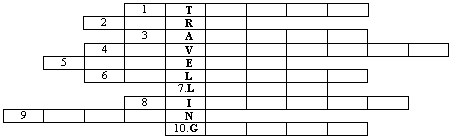 Card 1: PlanWhere is it situated?Who built (founded) it?What is it famous for? What is it known for?Who is buried there? (for St. Paul’s Cathedral and Westminster Abbey)What ceremony is interesting to watch there? (for the tower of London)Card 2: PlanWellington is buried in St. Paul’s Cathedral and he is known for his military achievements, he defeated Hitler in 1945.The Tower of London is not closed for the night by the Chief Warder.One of the greatest treasure of Westminster Abbey is the Coronation Chair.The Clock Tower ‘Big Ben’ is situated in St. Paul’s Cathedral.Trafalgar Square is full of visitors feeding the dogs.St. Paul’s Cathedral is known for the marriage of Gennifer Lopez and Ben Affleck.Ravens live in the Tower of London because of the belief that their meat is very tasty and the Queen likes to eat them at her supper.VocabularySt. Paul’s Cathedral – Собор Святого ПавлаChurch-церковьArchitect-архитекторSir Christopher WrenWellingtonWaterlooSir Winston ChurchillLady Diana SpencerPrince of Walesbe  вuried - быть похороненнымmilitary achievements-воинские заслугиdefeat-наносить  поражение, расстраивать(планы)are held-проводятсяThe Tower of Londonwedding-свадьбаcastle-замокNorman invasion-нормандское завоеваниеWilliam the Conqueror – Вильгельм Завоевательfortress - крепостьpurpose-цельroyal palace – королевский дворецstate prison-государственная тюрьмаarmour-оружиеcrown  jewels – королевские драгоценностиdefend - защищать Tudor costume – тюдоровский костюмThe Yeoman/jəυmən/ of the Guard – английский дворцовый страж  Beefeater – служитель охраны лондонского ТауэраCeremony of the Keys – церемония ключейChief Warder – главный сторожraven – воронbelief – вераMaster of ravens – хозяин вороновdisappear – исчезатьWestminster Abbey сrown – короноватьEdward the Confessor – духовник Эдвардtomb / tu:m/-могила с надгробием treasure – сокровищеprominent citizen – известный  гражданинThe Houses of ParliamentTrafalgar Squarein honour/ʹɒnə/ - в  честьNelsoncolumn /ʹcɒləm/ - колоннаbattle of Trafalgar – трафальгарская битваmarch – маршfeed - кормитьpigeon /ʹpɪdʒən/ - голубь